ПРАВИТЕЛЬСТВО КАМЧАТСКОГО КРАЯПОСТАНОВЛЕНИЕот 20 марта 2024 г. N 127-ПОБ УТВЕРЖДЕНИИ ПОРЯДКА ПРЕДОСТАВЛЕНИЯИЗ КРАЕВОГО БЮДЖЕТА В 2024 ГОДУ СУБСИДИЙ СОЦИАЛЬНООРИЕНТИРОВАННЫМ НЕКОММЕРЧЕСКИМ ОРГАНИЗАЦИЯМ В КАМЧАТСКОМКРАЕ В ЦЕЛЯХ ФИНАНСОВОГО ОБЕСПЕЧЕНИЯ ЗАТРАТ, СВЯЗАННЫХС ОКАЗАНИЕМ УСЛУГ В СФЕРЕ ФИЗИЧЕСКОЙ КУЛЬТУРЫ И СПОРТАВ соответствии с пунктом 2 статьи 78.1, пунктом 4 статьи 78.5 Бюджетного кодекса Российской Федерации, Общими требованиями к нормативным правовым актам, муниципальным правовым актам, регулирующим предоставление из бюджетов субъектов Российской Федерации, местных бюджетов субсидий, в том числе грантов в форме субсидий, юридическим лицам, индивидуальным предпринимателям, а также физическим лицам - производителям товаров, работ, услуг и проведение отборов получателей указанных субсидий, в том числе грантов в форме субсидий, утвержденными Постановлением Правительства Российской Федерации от 25.10.2023 N 1782,ПРАВИТЕЛЬСТВО ПОСТАНОВЛЯЕТ:1. Утвердить Порядок предоставления из краевого бюджета в 2024 году субсидий социально ориентированным некоммерческим организациям в Камчатском крае в целях финансового обеспечения затрат, связанных с оказанием услуг в сфере физической культуры и спорта, согласно приложению к настоящему Постановлению.2. Настоящее Постановление вступает в силу после дня его официального опубликования.Председатель ПравительстваКамчатского краяЕ.А.ЧЕКИНПриложениек Постановлению ПравительстваКамчатского краяот 20.03.2024 N 127-ППОРЯДОКПРЕДОСТАВЛЕНИЯ ИЗ КРАЕВОГО БЮДЖЕТАВ 2024 ГОДУ СУБСИДИЙ СОЦИАЛЬНО ОРИЕНТИРОВАННЫМНЕКОММЕРЧЕСКИМ ОРГАНИЗАЦИЯМ В КАМЧАТСКОМ КРАЕ В ЦЕЛЯХФИНАНСОВОГО ОБЕСПЕЧЕНИЯ ЗАТРАТ, СВЯЗАННЫХ С ОКАЗАНИЕМ УСЛУГВ СФЕРЕ ФИЗИЧЕСКОЙ КУЛЬТУРЫ И СПОРТА1. Настоящий Порядок регулирует вопросы предоставления из краевого бюджета за счет средств краевого бюджета в 2024 году субсидий социально ориентированным некоммерческим организациям (далее - Организации) в целях достижения результатов ведомственного проекта "Развитие массового спорта" государственной программы Камчатского края "Развитие физической культуры и спорта в Камчатском крае", утвержденной Постановлением Правительства Камчатского края от 27.12.2023 N 695-П, на финансовое обеспечение затрат, связанных с оказанием услуг в сфере физической культуры и спорта (далее - субсидия).2. Субсидия предоставляется Министерством спорта Камчатского края (далее - Министерство), осуществляющим функции главного распорядителя бюджетных средств, до которого в соответствии с бюджетным законодательством Российской Федерации как получателя бюджетных средств доведены в установленном порядке лимиты бюджетных обязательств на предоставление субсидий в 2024 году.Субсидия предоставляется Министерством в пределах лимитов бюджетных обязательств, доведенных до Министерства в установленном порядке, на цели, указанные в части 1 настоящего Порядка.Субсидия носит целевой характер и не может быть израсходована на цели, не предусмотренные настоящим Порядком.3. В соответствии с Законом Камчатского края от 23.11.2023 N 300 "О краевом бюджете на 2024 год и на плановый период 2025 и 2026 годов" получателями субсидии являются следующие Организации:1) Региональная общественная организация "Федерация смешанного боевого единоборства (ММА) Камчатского края";2) Общественная организация Камчатская краевая детско-юношеская Федерация "Киокусинкай";3) Региональная общественная организация "Камчатская Федерация Лыжных Гонок";4) Региональная общественная организация "Федерация настольного тенниса Камчатского края";5) Общественная организация "Камчатская Краевая Федерация Кикбоксинга";6) Автономная некоммерческая организация "Детско-юношеский спортивный клуб "Камчатка".4. Субсидии предоставляются по следующим направлениям расходов:1) Региональной общественной организации "Федерация смешанного боевого единоборства (ММА) Камчатского края" - на приобретение спортивного инвентаря;2) Общественной организации Камчатская краевая детско-юношеская Федерация "Киокусинкай":а) на приобретение спортивного инвентаря для спортивных залов по адресу: г. Петропавловск-Камчатский ул. Сахалинская д. 10 и ул. Петра Ильичева д. 80 (МБОУ "Средняя школа N 17 им. В.С. Завойко");б) на издание книги, посвященной развитию киокусинкай в Камчатском крае;3) Региональной общественной организации "Камчатская Федерация Лыжных Гонок" - на проведение внепланового спортивного весеннего мероприятия "Мама, брат и я - лыжная семья";4) Региональной общественной организации "Федерация настольного тенниса Камчатского края" - на командирование для участия в соревнованиях членов сборных команд и тренеров за пределами Камчатского края;5) Общественной организации "Камчатская Краевая Федерация Кикбоксинга" - на развитие кикбоксинга в Камчатском крае и проезд спортсменов в поселок Ключи с целью проведения соревнований по кикбоксингу;6) Автономной некоммерческой организации "Детско-юношеский спортивный клуб "Камчатка" - на командирование спортсменов за пределы Камчатского края для участия в соревнованиях и учебно-тренировочных сборах.5. Способом предоставления субсидии является финансовое обеспечение затрат.6. Информация о субсидиях размещается на едином портале бюджетной системы Российской Федерации в информационно-телекоммуникационной сети "Интернет" в порядке, установленном Министерством финансов Российской Федерации.7. Условиями предоставления субсидии является соответствие Организации на первое число месяца, в котором планируется заключение соглашения о предоставлении субсидии (далее - Соглашение), следующим требованиям:1) Организация не должна являться иностранным юридическим лицом, в том числе местом регистрации которого является государство или территория, включенные в утвержденный Министерством финансов Российской Федерации перечень государств и территорий, используемых для промежуточного (офшорного) владения активами в Российской Федерации (далее - офшорные компании), а также российским юридическим лицом, в уставном (складочном) капитале которого доля прямого или косвенного (через третьих лиц) участия офшорных компаний в совокупности превышает 25 процентов (если иное не предусмотрено законодательством Российской Федерации). При расчете доли участия офшорных компаний в капитале российских юридических лиц не учитывается прямое и (или) косвенное участие офшорных компаний в капитале публичных акционерных обществ (в том числе со статусом международной компании), акции которых обращаются на организованных торгах в Российской Федерации, а также косвенное участие офшорных компаний в капитале других российских юридических лиц, реализованное через участие в капитале указанных публичных акционерных обществ;2) Организация не должна находиться в перечне организаций и физических лиц, в отношении которых имеются сведения об их причастности к экстремистской деятельности или терроризму;3) Организация не должна находиться в составляемых в рамках реализации полномочий, предусмотренных главой VII Устава ООН, Советом Безопасности ООН или органами, специально созданными решениями Совета Безопасности ООН, перечнях организаций и физических лиц, связанных с террористическими организациями и террористами или с распространением оружия массового уничтожения;(в ред. Постановления Правительства Камчатского края от 28.05.2024 N 255-П)4) Организация не является получателем средств из краевого бюджета на основании иных нормативных правовых актов Камчатского края на цели, установленные настоящим Порядком;5) у Организации должна отсутствовать просроченная задолженность по возврату в краевой бюджет иных субсидий, бюджетных инвестиций, а также иная просроченная (неурегулированная) задолженность по денежным обязательствам перед Камчатским краем (за исключением случаев, установленных Правительством Камчатского края);6) Организация не должна являться иностранным агентом в соответствии с Федеральным законом от 14.07.2022 N 255-ФЗ "О контроле за деятельностью лиц, находящихся под иностранным влиянием";(в ред. Постановления Правительства Камчатского края от 28.05.2024 N 255-П)7) Организация не должна находиться в процессе реорганизации (за исключением реорганизации в форме присоединения к Организации другого юридического лица), ликвидации, в отношении нее не введена процедура банкротства, деятельность Организации не приостановлена в порядке, предусмотренном законодательством Российской Федерации;8) в реестре дисквалифицированных лиц отсутствуют сведения о дисквалифицированных руководителе или главном бухгалтере Организации;9) у Организации должна отсутствовать на едином налоговом счете или не превышать размер, определенный пунктом 3 статьи 47 Налогового кодекса Российской Федерации, задолженность по уплате налогов, сборов и страховых взносов в бюджеты бюджетной системы Российской Федерации.8. Субсидия предоставляется Организации в соответствии с Соглашением, заключаемым Министерством с Организацией на текущий финансовый год.Соглашение, дополнительное соглашение к Соглашению, в том числе дополнительное соглашение о расторжении Соглашения (при необходимости) заключаются в соответствии с типовыми формами, утвержденными Министерством финансов Камчатского края.Министерство в течение 7 рабочих дней со дня принятия решения о заключении дополнительного соглашения к Соглашению (дополнительного соглашения о расторжении Соглашения), уведомляет Организацию о данном намерении посредством электронной связи, почтового отправления, нарочно или иным способом, обеспечивающим подтверждение получения уведомления.(абзац введен Постановлением Правительства Камчатского края от 28.05.2024 N 255-П)Организация в течение 10 рабочих дней со дня получения уведомления, указанного в настоящей части, но не позднее 20 декабря соответствующего финансового года, подписывает дополнительное соглашение к Соглашению (дополнительного соглашения о расторжении Соглашения) на бумажном носителе и направляет посредством почтового отправления, нарочно или иным способом, обеспечивающим подтверждение получения дополнительного соглашения к Соглашению (дополнительного соглашения о расторжении Соглашения).(абзац введен Постановлением Правительства Камчатского края от 28.05.2024 N 255-П)Министерство в течение 5 рабочих дней со дня получения подписанного Организацией дополнительного соглашения к Соглашению (дополнительного соглашения о расторжении Соглашения) подписывает его на бумажном носителе и направляет один экземпляр дополнительного соглашения к Соглашению в адрес Организации посредством почтового отправления, нарочно или иным способом, обеспечивающим подтверждение получения дополнительного соглашения к Соглашению (дополнительного соглашения о расторжении Соглашения).(абзац введен Постановлением Правительства Камчатского края от 28.05.2024 N 255-П)9. Для подтверждения соответствия требованиям, установленным в части 7 настоящего Порядка, Организация в срок до 1 октября представляет в Министерство следующие документы:(в ред. Постановления Правительства Камчатского края от 28.05.2024 N 255-П)1) заявку на предоставление субсидии с указанием реквизитов расчетного или корреспондентского счета Организации, открытого в учреждениях Центрального банка Российской Федерации или кредитной организации, по форме, утвержденной Министерством (далее - заявка);2) копии учредительных документов с одновременным предоставлением оригиналов для сверки и заверения;3) справку, подписанную руководителем Организации, подтверждающую соответствие Организации требованиям, указанным в пунктах 1 - 8 части 7 настоящего Порядка.4) документ, подтверждающий соответствие Организации требованию, установленному пунктом 9 части 7 настоящего Порядка, выданный налоговым органом;5) смету по направлениям расходов, предусмотренных частью 4 настоящего Порядка.10. Документы, указанные в части 9 настоящего Порядка, подлежат обязательной регистрации в день их поступления в Министерство.11. Министерство в течение 10 рабочих дней с даты регистрации Организацией документов, указанных в части 9 настоящего Порядка, проводит проверку соответствия Организации требованиям, установленным частью 7 настоящего Порядка, в том числе устанавливает полноту и достоверность сведений, содержащихся в прилагаемых документах, а также запрашивает в отношении Организации:1) сведения из Единого государственного реестра юридических лиц (индивидуальных предпринимателей). Организация вправе самостоятельно предоставить в Министерство выписку из Единого государственного реестра юридических лиц (индивидуальных предпринимателей) и из реестра дисквалифицированных лиц;2) информацию о соответствии Организации требованиям пункта 2 части 7 настоящего Порядка на официальном сайте Росфинмониторинга на странице "Перечень организаций и физических лиц, в отношении которых имеются сведения об их причастности к экстремистской деятельности или терроризму;(п. 2 в ред. Постановления Правительства Камчатского края от 28.05.2024 N 255-П)3) информацию о соответствии Организации требованиям пункта 3 части 7 настоящего Порядка сведения на официальном сайте Росфинмониторинга на странице "Перечни организаций и физических лиц, связанных с терроризмом или с распространением оружия массового уничтожения, составляемые в соответствии с решениями Совета Безопасности ООН";(п. 3 введен Постановлением Правительства Камчатского края от 28.05.2024 N 255-П)4) информацию о соответствии Организациям требованиям пунктов 4 и 5 части 7 настоящего Порядка в исполнительных органах Камчатского края;(п. 4 введен Постановлением Правительства Камчатского края от 28.05.2024 N 255-П)5) информацию о соответствии Организации требованиям пункта 6 части 7 настоящего Порядка на официальном сайте Министерства юстиции Российской Федерации на странице "Реестр иностранных агентов";(п. 5 введен Постановлением Правительства Камчатского края от 28.05.2024 N 255-П)6) информацию о соответствии Организации требованиям пунктов 7 и 9 части 7 настоящего Порядка на официальном сайте Федеральной налоговой службы.(п. 6 введен Постановлением Правительства Камчатского края от 28.05.2024 N 255-П)12. По результатам рассмотрения документов, указанных в части 9 настоящего Порядка, проведенной проверки Организации на соответствие требованиям, установленным частью 7 настоящего Порядка, Министерство принимает решение о предоставлении субсидии или об отказе в предоставлении субсидии Организации.13. Субсидии предоставляются в следующих размерах:1) Региональной общественной организации "Федерация смешанного боевого единоборства (ММА) Камчатского края" - 100 000,0 рублей;2) Общественной организации Камчатская краевая детско-юношеская Федерация "Киокусинкай" - 300 000,0 рублей по направлению расходов, указанному в подпункте "а" пункта 2 части 4 настоящего Порядка и 50 000,0 рублей по направлению расходов, указанному в подпункте "б" пункта 2 части 4 настоящего Порядка;3) Региональной общественной организации "Камчатская Федерация Лыжных Гонок" - 180 000,0 рублей;4) Региональной общественной организации "Федерация настольного тенниса Камчатского края" - 201 685,0 рублей;5) Общественной организации "Камчатская Краевая Федерация Кикбоксинга" - 100 000,0 рублей;6) Автономной некоммерческой организации "Детско-юношеский спортивный клуб "Камчатка" - 200 000,0 рублей.14. Основаниями для отказа в предоставлении Организации субсидии являются:1) несоответствие Организации требованиям предоставления субсидии, установленным частью 7 настоящего Порядка;2) несоответствие представленных Организацией документов требованиям, установленным частью 9 настоящего Порядка;3) представление не в полном объеме Организацией документов, указанных в части 9 настоящего Порядка;4) установление факта недостоверности представленной Организацией информации.15. В случае принятия решения о предоставлении Организации субсидии Министерство заключает с Организацией Соглашение в следующем порядке и сроки:1) Министерство в течение 10 рабочих дней со дня принятия решения о предоставлении субсидии направляет Организации соответствующее уведомление и проект соглашения в двух экземплярах для подписания посредством электронной связи, почтовым отправлением, нарочным способом или иным способом, обеспечивающим подтверждение получения уведомления и проекта соглашения;2) Организация в течение 10 рабочих дней со дня получения проекта соглашения подписывает и направляет в адрес Министерства два экземпляра проекта соглашения посредством почтового отправления или нарочно;3) в случае непоступления в Министерство двух экземпляров подписанного Соглашения в течение 30 рабочих дней со дня получения Организацией проекта соглашения Организация признается уклонившейся от заключения Соглашения;4) Министерство подписывает с Организацией Соглашение и регистрирует его в срок не позднее 10 рабочих дней со дня получения, подписанного со стороны Организации проекта соглашения, и направляет один экземпляр Соглашения в адрес Организации посредством почтового отправления или нарочно;5) Соглашение вступает в силу с момента его заключения (подписания сторонами и регистрации).16. В случае принятия решения об отказе в предоставлении субсидии Министерство в течение 5 рабочих дней со дня принятия такого решения направляет Организации уведомление о принятом решении с обоснованием причин отказа способом, обеспечивающим подтверждение получения, указанного уведомления Организацией.17. Обязательными условиями предоставления субсидии, включаемыми соответственно в Соглашение и в договоры, заключенные в целях исполнения обязательств по Соглашению, являются:1) согласие Организации, лиц, получающих средства на основании договоров, заключенных с Организацией (за исключением государственных (муниципальных) унитарных предприятий, хозяйственных товариществ и обществ с участием публично-правовых образований в их уставных (складочных) капиталах, коммерческих организаций с участием таких товариществ и обществ в их уставных (складочных) капиталах), на осуществление в отношении их проверок Министерством соблюдения порядка и условий предоставления субсидии, в том числе в части достижения результатов предоставления субсидии, а также проверок органами государственного финансового контроля соблюдения Организацией порядка и условий предоставления субсидии в соответствии со статьями 268.1 и 269.2 Бюджетного кодекса Российской Федерации;2) запрет приобретения Организацией, а также иными юридическими лицами, получающими средства на основании договоров, заключенных с Организацией за счет полученных средств иностранной валюты, за исключением операций, осуществляемых в соответствии с валютным законодательством Российской Федерации при закупке (поставке) высокотехнологичного импортного оборудования, сырья и комплектующих изделий.18. Обязательным условием предоставления субсидии, включаемым в Соглашение, является условие о согласовании новых условий Соглашения или о расторжении Соглашения при недостижении согласия по новым условиям в случае уменьшения Министерству ранее доведенных лимитов бюджетных обязательств, приводящего к невозможности предоставления субсидии в размере, определенном в Соглашении.19. Министерство перечисляет субсидию на расчетный или корреспондентский счет Организации, открытый в учреждениях Центрального банка Российской Федерации или кредитной организации, реквизиты которого указаны в заявке, в течение 15 рабочих дней с даты заключения Соглашения.20. При реорганизации Организации в форме слияния, присоединения или преобразования в Соглашение вносятся изменения путем заключения дополнительного соглашения к Соглашению в части перемены лица в обязательстве с указанием в Соглашении юридического лица, являющегося правопреемником.При реорганизации Организации в форме разделения, выделения, а также при ликвидации Организации, Соглашение расторгается с формированием уведомления о расторжении Соглашения в одностороннем порядке и акта об исполнении обязательств по Соглашению с отражением информации о неисполненных Организацией обязательствах, источником финансового обеспечения которых является субсидия, и возврате неиспользованного остатка субсидии в краевой бюджет.21. Результатами предоставления субсидии по состоянию на 31 декабря текущего финансового года являются:1) по пункту 1 части 4 настоящего Порядка - количество приобретенного спортивного инвентаря;2) по подпункту "а" пункта 2 части 4 настоящего Порядка - количество приобретенного спортивного инвентаря;3) по подпункту "б" пункта 2 части 4 настоящего Порядка - изданная книга, посвященная развитию киокусинкай в Камчатском крае;4) по пункту 3 части 4 настоящего Порядка - проведенное внеплановое спортивное весеннее мероприятие "Мама, брат и я - лыжная семья";5) по пункту 4 части 4 настоящего Порядка - количество спортсменов и их тренеров, принявших участие в соревнованиях за пределами Камчатского края;6) по пункту 5 части 4 настоящего Порядка - количество спортсменов, не проживающих в Усть-Камчатском муниципальном районе, принявших участие в соревнованиях по кикбоксингу в поселке Ключи Усть-Камчатского муниципального района;7) по пункту 6 части 4 настоящего Порядка - количество спортсменов, принявших участие в соревнованиях и учебно-тренировочных сборах за пределами Камчатского края.22. Значения результатов предоставления субсидии, указанных в части 21 настоящего Порядка, устанавливаются Соглашением.23. Организация представляет в Министерство посредством почтового отправления и (или) нарочно ежеквартально, не позднее 10 числа месяца, следующего за отчетным кварталом нарастающим итогом, отчеты по формам, определенным типовой формой соглашения, установленной Министерством финансов Камчатского края:1) о достижении значений результатов предоставления субсидии;2) об осуществлении расходов, источником финансового обеспечения которых является субсидия.24. Министерство осуществляет проверку представленных Организацией отчетов, указанных в части 23 настоящего Порядка, в течение 5 рабочих дней с даты их представления Организацией.Отчеты, указанные в части 23 настоящего Порядка, считаются принятыми после подписания их Министерством. Уведомление о принятии отчета (отчетов) направляется Организации посредством электронной связи, почтового отправления или нарочным способом, в течение 5 рабочих дней после подписания отчета (отчетов) Министерством.(абзац введен Постановлением Правительства Камчатского края от 28.05.2024 N 255-П)В случае непринятия отчетов, указанных в части 23 настоящего Порядка, Министерство течение 5 рабочих дней со дня окончания срока проверки, указанного в абзаце первом настоящей части, направляет Организации уведомление с требованием направить скорректированный отчет (отчеты) в срок, указанный в данном уведомлении, а также с указанием причин отказа в принятии отчета (отчетов) по следующим основаниям:(абзац введен Постановлением Правительства Камчатского края от 28.05.2024 N 255-П)1) некорректное заполнение (незаполнение) Организацией всех обязательных для заполнения граф, предусмотренных в отчетах;(абзац введен Постановлением Правительства Камчатского края от 28.05.2024 N 255-П)2) недостоверность информации, содержащейся в отчетах.(абзац введен Постановлением Правительства Камчатского края от 28.05.2024 N 255-П)25. Министерство осуществляет в отношении Организации и лиц, получивших средства на основании договоров, заключенных с Организацией в целях исполнения обязательств по Соглашению, проверки соблюдения ими порядка и условий предоставления субсидий, в том числе в части достижения результатов ее предоставления, а органы государственного финансового контроля осуществляют проверки в соответствии со статьями 268.1 и 269.2 Бюджетного кодекса Российской Федерации.Министерство оформляет результаты проверок в порядке, установленном разделом 4 Федерального стандарта внутреннего государственного (муниципального) финансового контроля "Проведение проверок, ревизий и обследований и оформление их результатов", утвержденного Постановлением Правительства Российской Федерации от 17.08.2020 N 1235.26. Министерство проводит мониторинг достижения результатов предоставления субсидии исходя из достижения значений результатов предоставления субсидии, определенных соглашением, и событий, отражающих факт завершения соответствующего мероприятия по получении результата предоставления субсидии (контрольная точка), в порядке и по формам, установленным Министерством финансов Российской Федерации.27. Остаток субсидии, неиспользованной в отчетном финансовом году, подлежит возврату в краевой бюджет на лицевой счет Министерства не позднее 15 февраля очередного финансового года (за исключением субсидий, предоставленных в пределах суммы, необходимой для оплаты денежных обязательств Организации, источником финансового обеспечения которых являются указанные субсидии).28. В случае нарушения Организацией условий и порядка, установленных при предоставлении субсидии, выявленного в том числе по фактам проверок, проведенных Министерством и органам государственного финансового контроля, а также в случае недостижения значений результатов предоставления субсидии, субсидия подлежит возврату в краевой бюджет.Организация обязана возвратить субсидию в краевой бюджет в следующем порядке и сроки:1) в случае выявления нарушения органами государственного финансового контроля - на основании представления и (или) предписания органа государственного финансового контроля в сроки, указанные в представлении и (или) предписании;2) в случае выявления нарушения Министерством - в течение 20 рабочих дней со дня получения требования Министерства;3) в иных случаях - в течение 20 рабочих дней со дня нарушения.29. Организация обязана возвратить субсидию в краевой бюджет в следующих размерах:1) в случае нарушения целей предоставления субсидии - в размере нецелевого использования денежных средств;2) в случае нарушения условий и порядка, установленных при предоставлении субсидии - в полном объеме;3) в случае недостижения значений результатов предоставления субсидии, определенных Соглашением, - в размере, определенном по формуле:Vвозврата = Vсубсидии х SUM (1 - Фi/Пi)/n, где:Vвозврата - размер средств, подлежащих возврату Организацией в связи с недостижением значений результатов предоставления субсидии;Vсубсидии - размер субсидии, предоставленной Организации;Фi - фактически достигнутое значение i-го результата предоставления субсидии на отчетную дату;Пi - плановое значение i-го результата предоставления субсидии, установленное Соглашением;n - общее количество результатов предоставления субсидии, установленных Соглашением.30. Письменное требование о возврате субсидии в краевой бюджет направляется Министерством Организации в течение 20 рабочих дней со дня выявления нарушений, указанных в частях 28 и 29 настоящего Порядка, посредством почтового отправления, нарочным способом, на адрес электронной почты или иным способом, обеспечивающим подтверждение получения указанного требования.31. При невозврате субсидии в сроки, установленные частью 28 настоящего Порядка, Министерство принимает необходимые меры по взысканию подлежащей возврату в краевой бюджет субсидии в судебном порядке в срок не позднее 30 рабочих дней со дня, когда Министерству стало известно о неисполнении Организацией обязанности возвратить средства субсидии в краевой бюджет.32. В случае выявления нарушений, в том числе по фактам проверок, указанных в части 25 настоящего Порядка, лица, получившие средства на основании договоров, заключенных с Организацией, обязаны возвратить в сроки, не превышающие сроки, указанные в части 28 настоящего Порядка, средства на счет получателя субсидии в целях последующего возврата указанных средств получателем субсидии в краевой бюджет в срок не позднее 10 рабочих дней со дня поступления денежных средств на его счет.В случае невозврата лицами, указанными в абзаце первом настоящей части, средств, полученных за счет средств субсидии, на счет Организации в сроки, указанные в требовании о возврате средств, полученных за счет средств субсидии, Организация принимает необходимые меры по взысканию подлежащих возврату в краевой бюджет средств, полученных за счет средств субсидии, в судебном порядке в срок, не позднее 30 рабочих дней со дня, когда получателю субсидии стало известно о неисполнении лицами, указанными в абзаце первом настоящей части, обязанности возвратить средства, полученные на основании договоров, заключенных с Организацией, на счет Организации.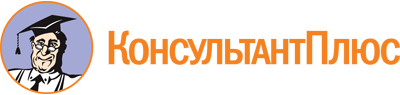 Постановление Правительства Камчатского края от 20.03.2024 N 127-П
(ред. от 28.05.2024)
"Об утверждении Порядка предоставления из краевого бюджета в 2024 году субсидий социально ориентированным некоммерческим организациям в Камчатском крае в целях финансового обеспечения затрат, связанных с оказанием услуг в сфере физической культуры и спорта"Документ предоставлен КонсультантПлюс

www.consultant.ru

Дата сохранения: 02.06.2024
 Список изменяющих документов(в ред. Постановления Правительства Камчатского краяот 28.05.2024 N 255-П)Список изменяющих документов(в ред. Постановления Правительства Камчатского краяот 28.05.2024 N 255-П)